П О С Т А Н О В Л Е Н И ЕПРАВИТЕЛЬСТВА  КАМЧАТСКОГО КРАЯ             г. Петропавловск-КамчатскийПРАВИТЕЛЬСТВО ПОСТАНОВЛЯЕТ:1. Внести в приложение к постановлению Правительства Камчатского края от 24.10.2012 № 489-П «Об утверждении Положения о формировании и реализации инвестиционной программы Камчатского края» следующие изменения:пункт 10 части 1.5 раздела 1 изложить в следующей редакции: «10) сметная стоимость в ценах соответствующих лет или предполагаемая (предельная) стоимость, либо стоимость приобретения»;в разделе 2:а) в части 2.1 слова «Министерством экономического развития, предпринимательства и торговли Камчатского края,» заменить словами «Министерством экономического развития и торговли Камчатского края,»;б) пункт 1 части 2.4 изложить в следующей редакции:«1) если срок разработки проектной документации и прохождения государственной экспертизы установлен не позднее первого квартала соответствующего года. В этом случае выполнение работ по строительству, реконструкции, техническому перевооружению объектов капитального строительства и их финансирование осуществляются после представления государственными заказчики, исполнительными органами государственной власти Камчатского края, ответственные за предоставление бюджетных инвестиций (субсидий) в Министерство экономического развития и торговли Камчатского края документов, подтверждающих наличие утвержденной в установленном порядке проектной документации. При несоблюдении указанного срока объекты исключаются из первого года пятилетнего периода реализации Инвестиционной программы, а высвобождаемые средства краевого бюджета перераспределяются на другие объекты Инвестиционной программы;»;в разделе 3:а) в части 3.1:в пункте 2 слова «Министерства экономического развития, предпринимательства и торговли Камчатского края;» заменить словами «Министерства экономического развития и торговли Камчатского края;»;пункт 4 слова изложить в следующей редакции:«4) копии (выписки) положительного заключения государственной экспертизы проектной документации и результатов инженерных изысканий, выполненных для подготовки такой проектной документации (в случае, если проведение такой экспертизы в соответствии с законодательством Российской Федерации является обязательным);»;в пункте 5 слова «по результатам проверки достоверности определения сметной стоимости,»  заменить словами «о достоверности определения сметной стоимости объекта капитального строительства,»;б) в части 3.2 слова «Министерство экономического развития, предпринимательства и торговли Камчатского края» заменить словами «Министерство экономического развития и торговли Камчатского края»;в) в части 3.3:слова «Министерство экономического развития, предпринимательства и торговли Камчатского края» заменить словами «Министерство экономического развития и торговли Камчатского края»;в пункте 1 слова «Министерства экономического развития, предпринимательства и торговли Камчатского края,» заменить словами «Министерства экономического развития и торговли Камчатского края,»; в пункте 3 слова «Министерства экономического развития, предпринимательства и торговли Камчатского края;» заменить словами «Министерства экономического развития и торговли Камчатского края;»;пункт 5 слова изложить в следующей редакции:«5) копии (выписки) положительного заключения государственной экспертизы проектной документации и результатов инженерных изысканий, выполненных для подготовки такой проектной документации (в случае, если проведение такой экспертизы в соответствии с законодательством Российской Федерации является обязательным);»;в пункте 6 слова «по результатам проверки достоверности определения сметной стоимости,»  заменить словами «о достоверности определения сметной стоимости объекта капитального строительства,»;дополнить пунктом 8 следующего содержания:«8) копии бюджетных заявок, направленные в федеральные органы исполнительной власти для получения субсидии на реализацию инвестиционных мероприятий.»;г) в части 3.4 слова «Министерство экономического развития, предпринимательства и торговли Камчатского края:» заменить словами «Министерство экономического развития и торговли Камчатского края:»;д) в части 3.5 слова «Министерство экономического развития, предпринимательства и торговли Камчатского края» заменить словами «Министерство экономического развития и торговли Камчатского края»;в части 4.1 раздела 4 слова «Министерство экономического развития, предпринимательства и торговли Камчатского края.» заменить словами «Министерство экономического развития и торговли Камчатского края.»;части 5.5 раздела 5 изложить в следующей редакции:«5.5. В случае образования экономии по результатам заключения государственного контракта государственный заказчик в пятидневный срок информирует об этом Министерство экономического развития и торговли Камчатского края, а также готовит в адрес Министерства экономического развития и торговли Камчатского края, Министерства финансов Камчатского края предложения о перераспределении сложившейся экономии.»;в разделе 9:а) в части 9.1:в абзаце первом слова «Министерство экономического развития, предпринимательства и торговли Камчатского края» заменить словами «Министерство экономического развития и торговли Камчатского края»;в абзаце втором слова «Министерством экономического развития, предпринимательства и торговли Камчатского края.» заменить словами «Министерством экономического развития и торговли Камчатского края.»;б) в части 9.2 слова «Министерство экономического развития, предпринимательства и торговли Камчатского края» заменить словами «Министерство экономического развития и торговли Камчатского края»;в) в абзаце первом части 9.3 слова «Министерство экономического развития, предпринимательства и торговли Камчатского края» заменить словами «Министерство экономического развития и торговли Камчатского края»;в разделе 10:а) в части 10.2 слова «Министерство экономического развития, предпринимательства и торговли Камчатского края» заменить словами «Министерство экономического развития и торговли Камчатского края»;б) в части 10.6 слова «Министерство экономического развития, предпринимательства и торговли Камчатского края:» заменить словами «Министерство экономического развития и торговли Камчатского края:».2. Настоящее постановление вступает в силу через 10 дней после дня его официального опубликования.Губернатор Камчатского края                                                               В.И. Илюхин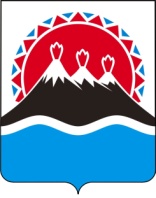 №О внесении изменений в  приложение к постановлению Правительства Камчатского края от 24.10.2012               № 489-П «Об утверждении Положения о формировании и реализации инвестиционной программы Камчатского края» 